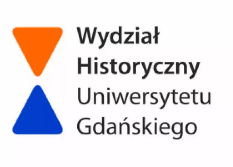 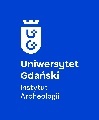 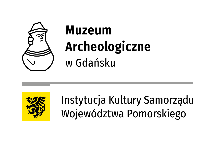 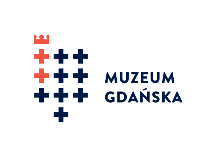 Szanowni Państwo,Wydział Historyczny Uniwersytetu Gdańskiego, Instytut Archeologii Uniwersytetu Gdańskiego, Muzeum Archeologiczne w Gdańsku oraz Muzeum Gdańska zapraszają do wzięcia udziału wKONFERENCJI NAUKOWEJ
„POCZĄTKI GDAŃSKA” która odbędzie się 10-11 PAŹDZIERNIKA 2024 roku w Ratuszu Głównego Miasta w Gdańsku.Chętnych do wzięcia czynnego udziału w konferencji prosimy o wypełnienie i odesłanie najpóźniej do 24 czerwca 2024 r. załączonej karty zgłoszenia udziału oraz abstraktu wystąpienia.Zgłoszenia prosimy przesyłać wyłącznie na adres poczty elektronicznej konferencji konferencja@muzeumgdansk.pl Celem konferencji jest próba podsumowania stanu wiedzy i nowego spojrzenia na początki i rozwój wczesnośredniowiecznego Gdańska w X-XII wieku. Dotychczasowe opracowania syntetyczne przedstawiają to zagadnienie ciągle z perspektywy rezultatów badań milenijnych oraz prac archeologicznych prowadzonych w latach 60-tych i 80-tych XX wieku przez Stację Archeologiczną PAN w Gdańsku. W mijających trzech dekadach byliśmy świadkami intensyfikacji prac wykopaliskowych, głównie o charakterze ratowniczym, prowadzonych przez różne podmioty, które podważyły dużą część wcześniejszych ustaleń dotyczących przed wszystkim chronologii rozwoju ośrodka gdańskiego. Znaczny postęp badań archeologicznych i szereg nowych cząstkowych ustaleń nie znalazły jak dotychczas odzwierciedlenia w literaturze naukowej. Podobna sytuacja dotyczy próby szerszego spojrzenia na przeszłość Gdańska i Pomorza Wschodniego we wczesnym średniowieczu. Nie powstała żadna propozycja nowej syntezy archeologicznej kształtowania się struktur terytorialno-osadniczych w tej części Pomorza Wschodniego przed X wiekiem, ani też odnosząca się do przełomowego okresu jakim było włączenie tych obszarów w orbitę zainteresowań tworzącego się państwa piastowskiego. Największym jednak problemem pozostaje brak publikacji wyników badań o charakterze analityczno-źródłowym.Przewidujemy następujące formy wystąpień: referaty – maksymalny czas wystąpień do 25 min oraz komunikaty – maksymalny czas wystąpień do 15 min. Organizatorzy zastrzegają sobie możliwość dokonywania wyboru zgłoszonych wystąpień. Materiały z konferencji zostaną opublikowane w 2025 roku.Organizatorzy nie pokrywają kosztów podróży i zakwaterowania Uczestników konferencji, nie przewidują opłat konferencyjnych dla autorów wystąpień. Dodatkowe informacje wraz ze szczegółowym programem, czasem wystąpień, będą przesyłane w kolejnych komunikatach. Z wyrazami szacunku w imieniu Organizatorów: dr hab. Arkadiusz Janicki, prof. uczelni (Wydział Historyczny UG)dr hab. Marcin Wąs, prof. uczelni (Instytut Archeologii UG) Ewa Trawicka (Muzeum Archeologiczne w Gdańsku)dr hab. Waldemar Ossowski, prof. uczelni (Muzeum Gdańska)KARTA ZGŁOSZENIAUdziału w  KONFERENCJI „POCZĄTKI GDAŃSKA”Gdańsk, 10-11 października 2024 r., Ratusz Głównego Miasta1. TYTUŁ WYSTĄPIENIA: ………………………………………………………………………………………………….………………………………………………………………………………………………………………………………………..2. AUTOR/AUTORZY (imię i nazwisko, instytucja, adres, e-mail, nr ORCID) – prosimy o podanie danych wszystkich autorów wystąpienia: ………………………………………………………………………………………………………………………………………..………………………………………………………………………………………………………………………………………..………………………………………………………………………………………………………………………………………..………………………………………………………………………………………………………………………………………..………………………………………………………………………………………………………………………………………..………………………………………………………………………………………………………………………………………..3. RODZAJ WYSTĄPIENIA – prosimy wyraźnie zaznaczyć:REFERAT                KOMUNIKAT	Przesyłając zgłoszenie uczestnik wyraża zgodę na przetwarzanie przez Muzeum Gdańska w Gdańsku (dalej „Organizator”) jego danych osobowych w postaci imienia, nazwiska, adresu e-mail, tytułu/stopnia naukowego, miejsca zatrudnienia, miejsca afiliacji, a także innych danych osobowych zawartych w nocie biograficznej i abstrakcie, w celach związanych z organizacją i rozpowszechnianiem informacji o Konferencji oraz udostępnienie ich w celach promocyjnych w mediach, mediach społecznościowych i na stronach internetowych Organizatora. Podanie danych osobowych jest dobrowolne, jednakże odmowa ich podania jest równoznaczna z brakiem możliwości udziału w Konferencji.Wyrażam / nie wyrażam* zgody na wykorzystanie mojego wizerunku w celach organizacyjnych, związanych z moim uczestnictwem, a także w celach informacyjnych i promocyjnych związanych z Konferencją. Oświadczam, że wyrażam nieodpłatnie zgodę na utrwalenie i rozpowszechnianie przez Organizatora mojego wizerunku, głosu i wypowiedzi utrwalonych na fotografiach i nagraniach wideo wykonanych podczas Konferencji. Powyższa zgoda obejmuje zezwolenie dla Organizatora na:(1) wykonywanie fotografii, filmów i nagrań podczas Konferencji i ich wykorzystywanie na terytorium Rzeczypospolitej Polskiej oraz poza jej granicami w okresie 12 miesięcy po zakończeniu konferencji oraz bez konieczności każdorazowego ich zatwierdzania;(2) utrwalanie, powielanie i zwielokrotnianie mojego wizerunku, głosu i wypowiedzi dowolną techniką oraz na ich wprowadzanie do pamięci komputera i zapisywanie na nośnikach danych;(3) publiczne udostępnianie mojego wizerunku, głosu i wypowiedzi, w szczególności w taki sposób, aby każdy mógł mieć do nich dostęp w miejscu i w czasie przez siebie wybranym, w tym w sieci Internet (np. Facebook, Youtube), a także we wszelkich innych materiałach informacyjnych, publikacjach, w tym czasopismach wydawanych przez Organizatora.Jednocześnie oświadczam, że zrzekam się niniejszym wszelkich roszczeń istniejących i przyszłych względem Organizatora z tytułu udzielenia niniejszej zgody, w tym roszczeń o wynagrodzenie za wykorzystanie mojego wizerunku, głosu i moich wypowiedzi na potrzeby określone w niniejszym oświadczeniu.Zapoznałem/am się z powyższą treścią, w pełni ją rozumiem i dobrowolnie akceptuję.* niewłaściwe skreślićKlauzula informacyjnaZgodnie z: Rozporządzeniem Parlamentu Europejskiego i Rady UE 2016/679 z dnia 27 kwietnia 2016 r. w sprawie ochrony osób fizycznych w związku z przetwarzaniem danych osobowych i w sprawie swobodnego przepływu takich danych oraz uchylenia dyrektywy 95/46/WE (Dz. Urz. UE L 119               z 04.05.2016) – RODO:Administratorem danych jest: Muzeum Gdańska, Długa 46/47, 80-831 Gdańsk.W celu zapewnienia ochrony danych, Administrator powołał Inspektora Ochrony Danych (IOD).    Z Inspektorem Ochrony Danych można skontaktować się pod adresem e-mail: iod@muzeumgdansk.plAdministrator przetwarza Pani/Pana dane: a)	imię, nazwisko, adres e-mail, tytuł/stopień naukowy, miejsce zatrudnienia, miejsce afiliacji, a także innych danych osobowych zawartych w nocie biograficznej i abstrakcie oraz wizerunek - na podstawie zgody - art. 6 ust. 1 lit. a) RODO - w celu organizacji Konferencji oraz publikowania informacji w serwisach internetowych, wydawnictwach, w mediach społecznościowych, na stronach internetowych prowadzonych przez Muzeum Gdańska. a także, w celu: b)	wypełnienia obowiązku prawnego ciążącego na Muzeum Gdańska (art. 6 ust. 1 lit. c) RODO);c) 	wykonania zadania realizowanego w interesie publicznym, (art. 6 ust. 1 lit. e RODO)d) 	celów wynikających z prawnie uzasadnionych interesów realizowanych przez Muzeum Gdańska (art. 6 ust. 1 lit. f RODO).Dane osobowe przetwarzane będą do czasu zakończenia wykonywania zadań wskazanych powyżej lub wycofania zgody oraz przez okres wymagany przepisami prawa dotyczącymi archiwizowania dokumentów oraz upływu terminu dochodzenia roszczeń.Podanie danych nie jest obowiązkowe. Jednakże konsekwencją niepodania danych osobowych      i braku zgody jest niemożność uczestniczenia w Konferencji.Przysługuje Pani/Panu prawo dostępu do treści danych osobowych, prawo do ich sprostowania, usunięcia, przenoszenia lub ograniczenia przetwarzania, a także prawo do cofnięcia zgody            w dowolnym momencie, przy czym wycofanie tej zgody nie wpływa na zgodność z prawem przetwarzania, którego dokonano przed jej cofnięciem.W każdym przypadku przysługuje Pani/Panu prawo wniesienia skargi do organu nadzorczego – Prezesa Urzędu Ochrony Danych Osobowych, gdy uzna Pani/Pan, że przetwarzanie danych osobowych narusza przepisy RODO.Dane osobowe nie będą przekazywane poza obszar Unii Europejskiej, jak również nie będą przetwarzane w sposób zautomatyzowany w celu profilowania.Miejscowość, dataCzytelny podpis